ГАННІВСЬКА ЗАГАЛЬНООСВІТНЯ ШКОЛА І-ІІІ СТУПЕНІВПЕТРІВСЬКОЇ СЕЛИЩНОЇ РАДИ ОЛЕКСАНДРІЙСЬКОГО РАЙОНУКІРОВОГРАДСЬКОЇ ОБЛАСТІНАКАЗ21.01.2022                                                                                                                               № 5с. ГаннівкаПро участь у заочному етапі Всеукраїнського юнацькогофестивалю «В об’єктиві натураліста»          Відповідно до наказу відділу освіти № 205 від 30 листопада 2021року  «Про проведення заочного обласного етапу Всеукраїнського юнацького фестивалю «В об’єктиві натураліста» та з метою з метою активізації роботи з учнівською молоддю щодо вирішення екологічних і природоохоронних проблем, залучення її до активної природоохоронної діяльності, формування екологічної свідомості та дбайливого ставлення до природиНАКАЗУЮ:         1. Заступнику директора Ганнівської загальноосвітньої школи І-ІІІ ступенів з навчально-виховної роботи ОСАДЧЕНКО Н.М., завідувачу філії Володимирівської загальноосвітньої школи І-ІІ ступенів, філії Ганнівської загальноосвітньої школи І-ІІІ ступенів МІШЕНКО М.І., завідувачу філії Іскрівської загальноосвітньої школи І-ІІІ ступенів, філії Ганнівської загальноосвітньої школи І-ІІІ ступенів ЯНИШИНУ В.М. взяти участь у заочному етапі Всеукраїнського юнацького фестивалю «В об’єктиві натураліста» за  тематикою «Дива природи. Явища навколо нас».2. До 15 лютого 2022 року забезпечити участь учнів у конкурсі. Матеріали надіслати на електронну адресу Петрівського районного центру дитячої та юнацької творчості pozashkila-petrovo@ukr.net3. Контроль за виконанням даного наказу залишаю за собою.Директор школи                                                                                     О.КанівецьЗ наказом ознайомлені:                                                                         Н.ОсадченкоВ.ЯнишинМ.Міщенко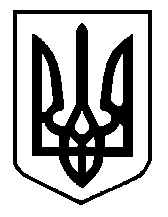 